T.C.ERZURUM TEKNİK ÜNİVERSİTESİEKONOMİK VE SOSYAL ARAŞTIRMALAR UYGULAMA VE ARAŞTIRMA MERKEZİ(ETÜ-ESAM)BİRİM FAALİYET RAPORU2017SUNUŞAraştırma Merkezleri, üniversitelerin vizyon ve misyonuna katkı sağlamak amacıyla spesifik alanlarda faaliyetler planlamak ve yürütmek amacıyla kurulmuşlardır. Türkiye’deki üniversiteler bünyesinde çeşitli alanlarda kurulmuş birçok araştırma merkezleri vardır. ETÜ-ESAM  yukarıda belirtilen amaçlar doğrultusunda mevcut yönetmelikler çerçevesinde faaliyet gösteren bir merkez olsa da gerek  kurumsal yapılanması gerekse faaliyetleri açısından Üniversiteler bünyesinde kurulan Araştırma Merkezlerinden farklılaşmak çabası içerisindedir.ETÜ-ESAM, düzenlediği/düzenleyeceği akademik ve sosyal organizasyonlarla öğrencilere yeni bakış açıları kazandıracak, destekleyeceği lisansüstü tezler ve projelerle öğrenci ve akademisyenlerin bilgi ve deneyimlerinin artmasına katkı sağlayacaktır. Verilen destek sonucu hazırlanan tezler ve projeler, merkez faaliyetleri kapsamında belirlenmiş konu ve toplumsal sorunların tespiti ve çözümüne katkı sağlayacak konulardan belirlenmiş olacak ve söz konusu çalışmalar yayınlanarak bilim dünyasının, toplumun ve karar vericilerin hizmetine sunulacaktır. ETÜ-ESAM, lisans öğrencilerinin ekonomik ilişkiler ağını ve ekonomik sorunları, hem teorik hem de uygulamalı düzeyde kavrayabilen, çözüm önerileri getirebilen, yerel, bölgesel, ulusal ve uluslararası alanda faaliyet gösteren işletmelere yön verebilecek, modern yönetim tekniklerini klasik örgüt yapılarına başarıyla uyarlayabilecek, kurumsallaşmalarına katkıda bulunabilecek nitelikte yöneticiler olabilmelerine katkıda bulunmayı da hedeflemektedir. Bu bağlamda; öğrencilerin piyasa şartları hakkında bilgi sahibi olmaları ve uygulama ile teoriyi pekiştirebilmeleri, üniversite-sanayi ve üniversite-toplum işbirliğini sağlayacak, eğitim öğretim dönemlerinde araştırma-uygulama alanları ve staj imkânları oluşturacak, kurum ve kuruluşların üst düzey yöneticileriyle öğrencileri buluşturacak panel ve seminerler organize edecektir. ETÜ-ESAM, üniversite öğrencilerine hizmet edebileceği gibi bölge halkıyla üniversitemizi yakınlaştıracak ve üniversiteyi ulusal platformlarda tanıtacak kültürel organizasyonlar, çeşitli kurslar (Finansal Okur Yazarlık, Proje Eğitimleri, İş planı Hazırlama Eğitimleri, Osmanlıca, Ebru, Tezhip, Hat, Geleneksel Enstrümanlar vs.), sanatsal faaliyetler (geleneksel ve modern sanatlar), halka açık konferans, panel, sempozyum gibi faaliyetlere destek vermektedir.Doç. Dr. Abdulkadir KAYAMüdürİÇİNDEKİLER	             	SAYFA     SUNUŞ …………………………………………………………………………..…….. 	1I. GENEL BİLGİLER………………..………………………………………………...       	3A. Misyon ve Vizyon……………………………………………………..……………...       	3B. Yetki, Görev ve Sorumluluklar……………………………………..…...…….……...        	3C. İdareye İlişkin Bilgiler.........................................................................................…….       	4    1. Fiziki Yapı………………………………………………….......…………………...        	42. Örgüt Yapısı……………………………………….…………………………………..        	43. Bilgi ve Teknolojik Kaynaklar  ………………………………………………………..        	44. İnsan Kaynakları………………………………...……………………………………..        	4II- AMAÇ ve HEDEFLER……………………………………………………………………………………….…..        4A- İdarenin Amaç ve Hedefleri……………………………………………………………………………………....        5III- FAALİYETLERE İLİŞKİN BİLGİ VE            DEĞERLENDİRMELER………………………………………………………………………………………       6A- Mali Bilgiler ……………………………………………………………………………………………………………..        6B- Performans Bilgileri…………………………………………………………………………………………………..        6      1- Faaliyet ve Proje Bilgileri …………………………………………………………………………………….       6IV- KURUMSAL KABİLİYET ve KAPASİTENİN        DEĞERLENDİRİLMESİ………………………………………………………………………………………      7 Üstünlükler…………………………………………………………………………………………………………      7B-  Zayıflıklar…………………………………………………………………………………………………………..      7C-  Değerlendirme  ………………………………………………………………………………………………….      71. GENEL BİLGİLERI. GENEL BİLGİLERVizyon ve MisyonMerkezin vizyonu, uluslararası ve bölgesel düzeyde ekonomik ve sosyal sorunlara çözümler sunmak ayrıca ülkemizin gelişmiş ülkeler ekonomisine geçişine yön verecek bilimsel çalışmalar yapacak bir araştırma merkezi olmak.Merkezin Misyonu, ekonomik ve sosyal sorunlar üzerine araştırmalar yapan, bilimsel çözüm önerileri sunan ve benzeri faaliyetlerde bulunan araştırmacılara danışmanlık, eğitim, analiz, koordinasyon, uluslararası işbirliği gibi hizmetler veren bir araştırma merkezi görevini üstlenmekteyiz.Yetki, Görev ve Sorumluluklar Merkezimizde 2547 sayılı Yükseköğretim Kanunu ile 657 sayılı Devlet Memurları kanunu doğrultusunda görev ve sorumluluklar yürütülmektedir. Buna göre, 2547 sayılı Yükseköğretim Kanunu gereğince merkez organlarımız ve görev-yetki-sorumlulukları aşağıdaki gibidir.Merkez MüdürüMerkez Müdürünün görev, yetki ve sorumlulukları şunlardır:Merkezi temsil etmek,Yönetim Kurulunu toplantıya çağırmak, gündemi hazırlamak ve toplantıya başkanlık etmek,Yönetim Kurulu kararlarını uygulamak,Merkezin ve bağlı birimlerin düzenli ve etkin çalışmasını sağlamak,Müdürlük birimleri ve program gruplarının da görüşünü alarak; bina, araç-gereç ve benzeri fiziksel ihtiyaçları Rektörlüğe bildirmek,Yeni çalışma programını hazırlamak ve bunları Yönetim Kuruluna sunmak,Her yılın sonunda ve istendiğinde Merkezin genel durumu ve işleyişi hakkında Rektöre rapor vermek,Müdürlüğün ödenek ve kadro ihtiyaçlarını gerekçesiyle birlikte Rektörlüğe bildirmek, müdürlük bütçesi ile ilgili öneriyi yönetim kurulunun da görüşünü aldıktan sonra rektörlüğe sunmak,Merkezin birimleri ve her düzeydeki personeli üzerinde genel gözetim ve denetim görevini yapmak,Bu yönetmelikle kendisine verilen diğer görevleri yapmaktır.Merkezin ve bağlı birimlerinin çalışma kapasitesinin rasyonel bir şekilde kullanılmasında ve geliştirilmesinde, gerektiği zaman güvenlik önlemlerinin alınmasında, çalışanlarına gerekli sosyal hizmetlerin sağlanmasında, bilimsel araştırma ve yayın faaliyetlerinin düzenli bir şekilde yürütülmesinde, bütün faaliyetlerin gözetim ve denetiminin yapılmasında, takip ve kontrol edilmesinde ve sonuçlarının alınmasında rektöre karşı birinci derecede sorumludur.Merkez Yönetim KuruluYönetim kurulu, merkezin çalışmalarında müdüre yardımcı bir organ olup aşağıdaki görevleri yapar:Müdürlüğün çalışması ve yönetimi ile ilgili kararlar almak,Gerekli gördüğü hallerde geçici çalışma grupları ve program koordinatörlükleri kurmak ve bunların görevlerini düzenlemek,Bu Yönetmelikte belirtilen diğer görevleri yerine getirmek,İdareye İlişkin Bilgiler Fiziki YapıETÜ-ESAM İktisadi ve İdari Bilimler Fakültesi binasında faaliyetlerine devam etmektedir. Binası içerisinde 1 Müdür Odası, 1 Müdür Yardımcısı Odası, 1 Uzman Odası, 1 Toplantı Salonu ve 1 Girişimcilik ve İnovasyon Atölyesi ile faaliyetlerini sürdürmektedir. İhtiyaç hâlinde üniversitenin tüm fiziksel mekânlarını kullanabilmektedir. 2. Örgüt YapısıMerkez örgüt yapısı, merkez faaliyetlerini yöneten bir müdür, müdüre merkez işlemlerinin yürütülmesinde yardımcı olacak en fazla iki müdür yardımcısı ve merkezde yürütülecek iş, işlem ve faaliyetlerin karara bağlandığı merkez yönetim kurulundan oluşmaktadır. Merkezin örgüt yapısı şeması Şekil 1’de sunulmuştur. 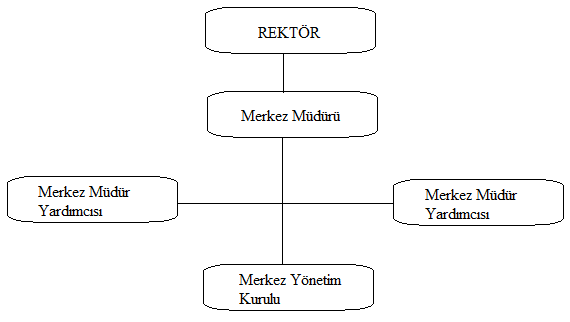 Şekil 1. Merkez Örgüt Şeması3. Bilgi ve Teknolojik KaynaklarMerkez Erzurum Teknik Üniversitesi’nin sahip olduğu tüm bilgi ve teknolojik kaynaklardan faydalanabilmektedir. 4. İnsan KaynaklarıMerkezimizde aktif olarak görev yapan personele ilişkin bilgiler aşağıdaki tabloda gösterilmiştir.II. AMAÇ VE HEDEFLER Amaç ve HedeflerMerkezin amacı; çeşitli ekonomik ve sosyal göstergeler/sorunlar üzerine teorik ve uygulamalı araştırmalar yapmak, elde edilen sonuçları değerlendirerek bilim dünyası, toplum, ilgili kurum ve kuruluşlarla paylaşmak, farklı politika önerileri geliştirerek ilgililere aktarmak, eğitim ve öğretim faaliyetlerine yardımcı olmak, özel ve kamu kesimi kuruluşlarıyla birlikte ortak projeler yürütmek, ekonomik ve sosyal konularda araştırma raporları hazırlamak, eğitim ve danışmanlık faaliyetlerinde bulunmak, somut ve somut olmayan kültür mirasına ilişkin derlemeler ve araştırmalar yaparak bunların yaşatılması ve tanıtılmasına katkıda bulunmaktır.Merkez belirtilen amaçları gerçekleştirmek üzere aşağıdaki faaliyetlerde bulunur;a) Bilimsel araştırma, inceleme ve uygulamalar yapmak, yaptırmak ve teşvik etmek.b) Teorik ve uygulamalı araştırma alanlarının gelişmesine katkıda bulunacak veri dağarcığını oluşturmak.c) Sosyal ve ekonomik çevrede meydana gelen gelişmeleri, değişimleri, sorunları tespit ederek çözüm önerileri getirmek ve bunlarla ilgili araştırma raporları hazırlamak ve ilgili kurum ve kuruluşlara sunmak.ç) Ulusal ve uluslararası düzeyde seminerler, konferanslar, kongreler, sempozyumlar, paneller ve eğitim programları düzenlemek.d) Yurt içi ve yurt dışındaki benzer araştırma merkezleriyle işbirliği yaparak ortak projeler hazırlamak.e) Merkezin çalışma alanı kapsamında kamu ve özel sektör kuruluşlarının karşılaştıkları sorunların çözümüne yönelik araştırma ve inceleme yapmak, görüş bildirmek, rapor hazırlamak, danışmanlık hizmeti sunmak, işbirliği yapmak, proje ve benzeri çalışmaları yürütmek.f) Çalışma alanı ile ilgili konular üzerinde eğitim ve geliştirme programları düzenlemek, programları başarı ile tamamlayanlara sertifika vermek.g) Çalışmaları ve faaliyetleri ile ilgili konularda yayınlar yapmak.ğ) Merkezin ilgi alanında araştırma ve uygulama yapacak öğretim elemanlarını teşvik etmek.h) Üniversitenin akademik birimleri ile projeler geliştirmek ve yapılacak çalışmaları teşvik etmek.ı) Ekonomik ve sosyal alanda yapılacak yüksek lisans ve doktora tezlerini teşvik etmek.i) Merkez bünyesinde hazırlanan araştırma raporları, faaliyet raporları, bilimsel yayınlar, yüksek lisans ve doktora tezleri için bir arşiv oluşturmak.j) Yönetim Kurulunun belirleyeceği diğer çalışmaları yapmak,.III. FAALİYETLERE İLİŞKİN BİLGİ VE DEĞERLENDİRMELERMali BilgilerMerkezin bütçesi olmaması sebebiyle herhangi bir mali bilgisi bulunmamaktadır. Faaliyet ve Proje Bilgileri10.07.2017 tarihinde, Erzurum Radyosu ve Radyo 1 ortak yayınında gerçekleştirilen “15 Temmuz ve Türkiye Ekonomisi” konulu söyleşiye, merkez müdürü olarak katılım sağlanmıştır.İş dünyasının önemli STK’larından olan MÜSİAD il temsilcisi Taner Bayır ile görüşme yapılarak merkez faaliyetleri hakkında bilgi verilerek, birlikte gerçekleştirilecek aktiviteler hakkında görüş alışverişinde bulunulmuştur. Cazibe Merkezleri Projesi kapsamında Kalkınma Bakanlığına sunulan ve Üniversitemiz bünyesinde kurulacak olan "ETÜ-KRİSTAL Genç Girişimcilik Merkezi" ile ilgili olarak Adana’da Çukurova Kalkınma Ajansı ev sahipliğinde "Girişimci Profil Analizi” toplantısına katılım sağlanmıştır. Merkez müdürü başkanlığında, Arş. Gör. Ahmet İlker Akbaba ve Uzm. Özge Gençer ile Erzurum ili mevcut ve potansiyel girişimcilerinin tespit edilmesi için Kalkınma Bakanlığı ile hazırlanan anket hazırlama çalışmaları için gerekli tüm aktiviteler yerine getirilerek, bakanlığa iletilmiştir. 2018 yılında Merkezimiz bünyesinde gerçekleştirmeyi planladığımız bilim şenliği etkinliği için, TÜBİTAK tarafından açılan ve son başvuru tarihi 20.01.2018 olan çağrı için 4007 Bilim Şenliği Destekleme Programı için proje alt yapısı çalışmalarına başlanmıştır. Merkez bünyesinde özellikle Genç Girişimciler ve Kadın Girişimcilere Uygulamaları Girişimcilik Eğitimi düzenleyebilmek amacıyla KOSGEB’e gerekli müracaatlar yapılmıştır. 2018 yılı içinde iki genç girişimci ve bir kadın girişimciler için uygulamalı girişimcilik eğitiminin İktisadi ve İdari Bilimler Fakültesi binasında yapılması planlanmaktadır. Erzurum İli Sosyo Ekonomik Projili konulu araştırma için gerekli hazırlıklara başlanmış, 2018 yılında tamamlanarak ilgililer, paydaşlar ve kamuoyuna sunulması planlanmaktadır. IV. KURUMSAL KABİLİYET VE KAPASİTE DEĞERLENDİRİLMESİÜstünlüklerİl ve bölgedeki tek sosyal ve ekonomik merkez olması,Merkezi ETÜ bünyesinde yer alan bilimsel bir bilgi ve akademik yapının destekliyor olması.ZayıflıklarMerkezin bütçesinin olmaması, Merkezin kurumsal ve personel alt yapısının olmaması,Merkez amacına yönelik akademik çalışmalar yapabilecek öğretim elemanlarının ilgisini çekebilecek, destekleyebilecek faaliyetlerin bulunmaması merkezi temel zayıf yönleri olarak sıralanabilir. Değerlendirme Merkezin kuruluş amacı, kapsamında il ve bölgedeki ekonomik ve sosyal problemlerin tespit etmek ve bu problemler için gerekli çözümlerin üretilmesini sağlayarak uygulayıcılara ve topluma bu konularda bilgi vermektir. Merkez bu amacı dikkate alındığında önemli bir sosyal işlev yürütmektedir. Fakat yukarıda belirtildiği gibi merkezin halen bir kurumsallık kazanmamış olması, özellikle yapılacak araştırma ve projelerde çalışacak uzmanların ve merkezin faaliyetlerini sürdürürken yapması gereken işlem ve yazışmalarını gerçekleştirebileceği memurunun olmaması amaca uygun hareket edebilmeyi kısıtlamaktadır. Ayrıca, akademisyenlere merkezle ilgili çalışmalar yapmaları konusunda sunulacak, desteklerin bulunmaması, merkezin bütçesinin olmaması da önemli bir eksiklik olarak görülmektedir. Merkezin 02.07.2015 tarihinde yapmış olduğu çalışma toplantısı sonucunda alınan kararların uygulanması yönünde kararların alınması merkezin amaçlarına yönelik faaliyetlerinin artması açısından büyük önem arz etmektedir. MÜDÜRLÜKMÜDÜRLÜKDoç. Dr. Abdulkadir KAYAMüdürDoç. Dr. Gürkan ÇALMAŞURMüdür Yardımcısı	YÖNETİM KURULU	YÖNETİM KURULUDoç. Dr. Abdulkadir KAYAMüdürDoç. Dr. Gürkan ÇALMAŞURMüdür YardımcısıProf. Dr. Murat KÜÇÜKUĞURLUÜyeDoç. Dr. Fatih YILDIZÜyeDoç. Dr. Y. Ziya SÜMBÜLLÜÜyeYrd. Doç. Dr. Dilek OKUYUCUÜye